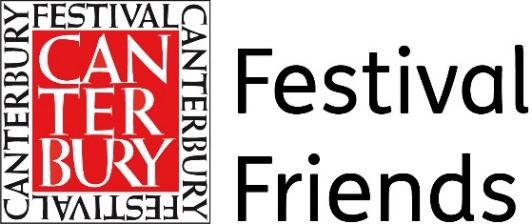 Poet of the Year Competition 2024COMPETITION ENTRY FORMPlease read the Terms and Conditions before completionName	………………………………………………………………….............……...Address ...........................................................................................................................................................................................................................................Telephone number(s) .........................................................................................Email	.................................................................................................................Title/s of Poem/s 	............................................................................................	............................................................................................	............................................................................................	............................................................................................	............................................................................................	..............................................................................(Cont. overleaf)I am over 18 years of age or will be on 3 October 2024. The poem(s) submitted with this form is/are my own work and has/have never been published.  I will make no attempt to publish it/them in any medium until after the 3 October 2024 (see Terms and Conditions 7).  I am aware that it/they remain(s) my property and that the Festival Friends have no responsibility for its/their content or any legal challenge that it/they might cause. I have read and agree to the terms and conditions for this competition.Signature ………………………………		Date: ………………...............Please return this form together with your poem(s) by email to tina@canterburyfestival.co.uk and pay the entry fee (£5 per poem) upon receipt of the PayPal invoice, or by hard copy with a cheque made payable to ‘Canterbury Festival Foundation (Friends)’ to Poet of the Year Competition, Festival House, 8 Orange Street, Canterbury CT1 2JA. Closing date 7 June 2024.Data Protection RegulationsI agree that my details may be held by the Festival Friends and to receive communications regarding the annual Poet of the Year Competition. 